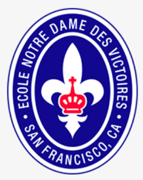 Ways to Support NDV!NDV participates in a number of programs that benefit the school through routine purchases.  The organizations below donate a percentage of sales credited to NDV to the NDV Parents Association to support various student activities.Amazon SmileNDV earns when you shop at Amazon via the AmazonSmile program online or through the iPhone or Android app. 0.5% of your purchase goes directly to the NDVPA. To add AmazonSmile to your phone’s app, go to “Settings” in the main menu of the app (≡). Tap on “AmazonSmile” and follow the onscreen instructions. Your setting will remain in place for future purchases. Please note that purchases via tablet apps are not applied to AmazonSmile.  If you shop on a tablet using the app, please consider creating a shortcut to the AmazonSmile website on your device's home screen or logging in via your browser.eScrip and eScrip DiningNDV benefits by families and friends registering their credit cards and loyalty cards at both www.escrip.com  and http://bit.ly/eScripDining . NDV automatically receives 2.5% of purchases when you use a registered card at a participating retailer. This enables you to passively give to NDV without writing a check!  Restaurants are updated frequently. Our group name is Ecole Notre Dame des Victoires.Mollie Stone’sMollie Stone’s offers a free Community Card that enables 5% of our community’s purchases to be donated to NDV.  You may pick up a card from any Mollie Stone’s cashier; save time by filling out a form in advance! Register your card online or by calling (800) 931-6258. Simply present your Community Card or provide your phone number when checking out for NDV to receive credit for your purchase.Box Tops for EducationNDV benefits when members of our community purchase General Mills products, such as Nature Valley, Annie’s and others. Simply scan grocery receipts within 14 days of purchase using the mobile app, which can be downloaded from Box Tops website. Electronic receipts may be counted by emailing them to receipts@boxtops4education.com from your registered email account. You many also clip and save the Box Top for Education coupons found on GM products and send them into the office. Each coupon is worth 10 cents.Extreme PizzaExtreme Pizza offers a 10% discount to NDV family and friends! They also donate 10% of our orders to the NDVPA.  This discount can be used at the three SF locations (Fillmore, Folsom & Union) for dine in, takeout, and delivery. Simply mention NDV or enter “NDV” as an online discount code. Sports BasementIf you shop at Sports Basement, you may enroll in their “Basementeers” program for a one-time $25 charge and link your account to “NDV Notre Dame des Victoires School”. Once enrolled, you will receive a 10% discount on all future purchases and the NDVPA receives 10% of your purchase amounts.Label DaddyLabel Daddy offers a variety of personalized labels for children’s clothes, personal items, and many items for home.  They give back 25% of purchases when you choose “Support a Fundraise” and select Ecole Notre Dame des Victoires.Benefit Mobile The Benefit Mobile app enables you to purchase gift certificates from a wide variety of retailers.  The NDVPA earns 2-20% of the of gift certificates’ value!  You can also store electronic gift cards on your phone via the app and scan them for every day purchases such as Starbucks, Amazon, Target, and Peets. Gift cards can be delivered electronically or can be printed.Get app at the app store or Benefit Mobile: bit.ly/BenefitNDV. Please select Ecole Notre Dame des Victoires as a beneficiary and link a credit card or checking account to begin. Please note that initial setup takes a couple days for payment verification.Good EggsGood Eggs offers a year-round new customer benefit to NDV families and friends. New customers will receive a $25 off their first order and the school will also earn $25.To participate, shop at www.goodeggs.com and enter our school's code endv. Please consider supporting the school through the purchases you make every day. Thank you for your support and be sure to share this information with family and friends!